		Lockleaze Neighbourhood Trust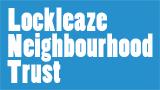 This form should be returned to: recruitment@lockleazent.co.uk Please complete an equalities monitoring form here:  https://forms.gle/mQhF972BwjE2hGybAPost applied for:Closing date:Please let us know any interview dates you cannot makePlease let us know any interview dates you cannot make1.  Full Name:1.  Full Name:2.  Address:     Postcode:2.  Address:     Postcode:3.  Telephone number:     Home:                                                                              Work:     E-mail:                                                                             Mobile:3.  Telephone number:     Home:                                                                              Work:     E-mail:                                                                             Mobile:4.      Do you have your own means of transport?              Yes / No4.      Do you have your own means of transport?              Yes / NoPlease confirm you have completed the equalities monitoring form and submitted at the same time as this application form                                                                                                   Yes / NoPlease confirm you have completed the equalities monitoring form and submitted at the same time as this application form                                                                                                   Yes / No5.  Current (or last) employment5.  Current (or last) employment5.  Current (or last) employmentEmployer’s NameAddressEmployer’s NameAddressEmployer’s NameAddressPostcodeNotice you have to give:Notice you have to give:Job title:Job title:Date Started in Job:Salary:Salary:Date started withemployer (If different):Main Duties and responsibilities:Main Duties and responsibilities:Main Duties and responsibilities:6.  Education, training (including short courses) and qualifications obtained (including professional qualifications). Write most recent first.  If on-going, please specify.6.  Education, training (including short courses) and qualifications obtained (including professional qualifications). Write most recent first.  If on-going, please specify.Title of course or qualification (including grade)Name of school, education, training or professional body7.   Previous Employment details (write most recent employment first). Please explain any gaps in your employment/education history (you may add extra rows or continue on a separate sheet if necessary).7.   Previous Employment details (write most recent employment first). Please explain any gaps in your employment/education history (you may add extra rows or continue on a separate sheet if necessary).7.   Previous Employment details (write most recent employment first). Please explain any gaps in your employment/education history (you may add extra rows or continue on a separate sheet if necessary).7.   Previous Employment details (write most recent employment first). Please explain any gaps in your employment/education history (you may add extra rows or continue on a separate sheet if necessary).7.   Previous Employment details (write most recent employment first). Please explain any gaps in your employment/education history (you may add extra rows or continue on a separate sheet if necessary).7.   Previous Employment details (write most recent employment first). Please explain any gaps in your employment/education history (you may add extra rows or continue on a separate sheet if necessary).Employer's name & addressPost held and responsibilitiesStart dateEnd dateEnd salaryReasons for leaving8.    Skills, abilities, experience, knowledge and achievements. Please say how you meet the criteria set out in the person specification with the skills, knowledge and experience you have gained through your work and voluntary activities enable you to do the job and. Where possible please give examples and include any personal achievements that demonstrate personal qualities and interests relevant to the job. (You may continue on a separate sheet if necessary - please keep to a maximum of 1000 words)Further InformationFurther Information9.  References:  Please give the name and the address of two references.   They should have known you in a professional capacity, as a student or as an employee.   Your present or last employer must be one of your references.9.  References:  Please give the name and the address of two references.   They should have known you in a professional capacity, as a student or as an employee.   Your present or last employer must be one of your references.1. Name:Address:Postcode:2. Name:Address:Postcode:Tel No:(please specify - work/home/mobile)E-mail:Tel No:(please specify - work/home/mobile)E-mail:Occupation:They have known me for …… years.In what capacity have they known you?May we approach them for a reference now (ie before interview)?  Yes/NoOccupation:They have known me for …… years.In what capacity have they known you?May we approach them for a reference now (ie before interview)?  Yes/No10.  Have you any criminal convictions that are not classed as ‘spent’ under the Rehabilitation of Offenders Act 1974?  	Yes	NoIf yes, please send full details to Suzanne Wilson at the address above marked ‘strictly private and confidential’LNT keep all job applications on file for a period of 12 months, after which unsuccessful applications are securely destroyed.11. Your Signature:Date:Did you have any difficulties in completing this form? If so, do you have any suggestions for improving it?How did you hear about this role?